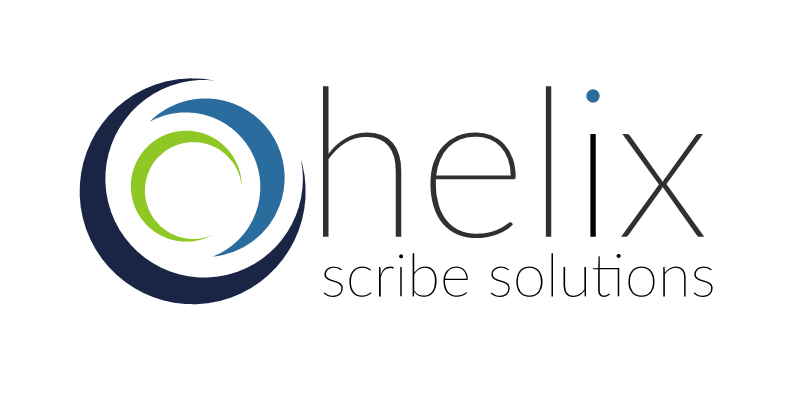 FOR IMMEDIATE RELEASE					Contact: Ryan Cook, Helix Scribes								Phone:	  616.975.2261								E-mail:	  ryan.cook@helixscribes.com Helix Scribe Solutions Receives the MIPERC 2018 Community AwardGrand Rapids, MI, September 20, 2018.  Helix Scribe Solutions, a Grand Rapids company that trains people to work as medical scribes, earned the Community Award at the Midwest Interprofessional Practice, Education and Research Center (MIPERC) annual conference in September.  MIPERC is an interinstitutional infrastructure comprised of 25 organizational members across six states.  Each year, MIPERC recognizes one community partner who has actively promoted interprofessional care in the local or regional community to improve the health of at-risk populations. Such an organization must contribute to the mentorship of interprofessional students in a collaborative process model and must be engaged in scholarship through research and documentation of their interprofessional practice and care initiatives.The award recognizes Helix's commitment to supporting area college students’ career goals by training them in collaborative practice while assisting the health care provider with documentation in the patient medical record.  The clinical experience gained by the students helps them learn the different roles of team members and provides a lens as they prepare for their professional roles in graduate health programs. More than 100 students have had clinical experiences as scribes over the last three years.ABOUT MIPERCMIPERC is an organization founded in 2007 by Grand Valley, Grand Rapids Medical Education Partners and Michigan State University College of Human Medicine emphasizing team care in learning and practice environments.  This model is critical to the well-being of communities as healthcare continues to become increasingly more complex requiring a team system approach to safety and patient centered care. ABOUT HELIXStarted in 2014 in Grand Rapids, Helix Scribe Solutions provides highly qualified and trained personnel to serve as medical scribes in various medical settings.  Utilizing local pre-health students and recent graduates, Helix Scribes assist healthcare providers with the required documentation so providers can focus on caring for the patient.  Helix currently has over 100 employees and provides service at ten locations in South West Michigan. For more information please visit www.helixscribes.com ABOUT GVSU SCRIBE ACADEMYThe Grand Valley State University Scribe Academy provides free scribe training to pre-health students  that includes 80 hours of theory and clinical training. Much emphasis is on medical terminology, human anatomy and physiology, safe electronic medical record use, and interprofessional education. The hybrid education offers online instruction as well as in-classroom charting simulations.  Eligible students need to have a GPA of 2.5 or greater, be able to type 60 words per minute, and commit to 2 shifts a week for 18 months.  For more information please visit www.gvsu.edu/scribe 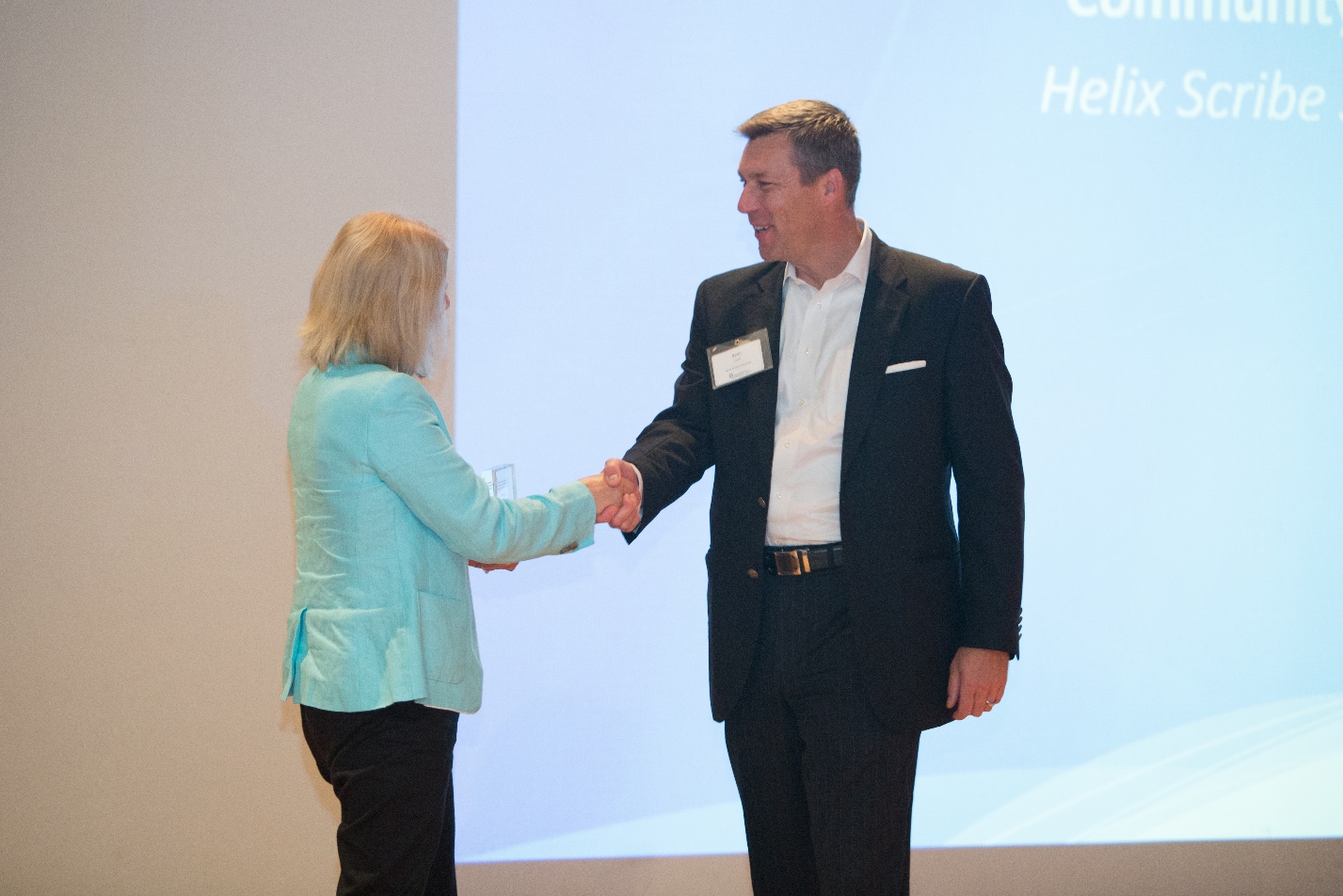 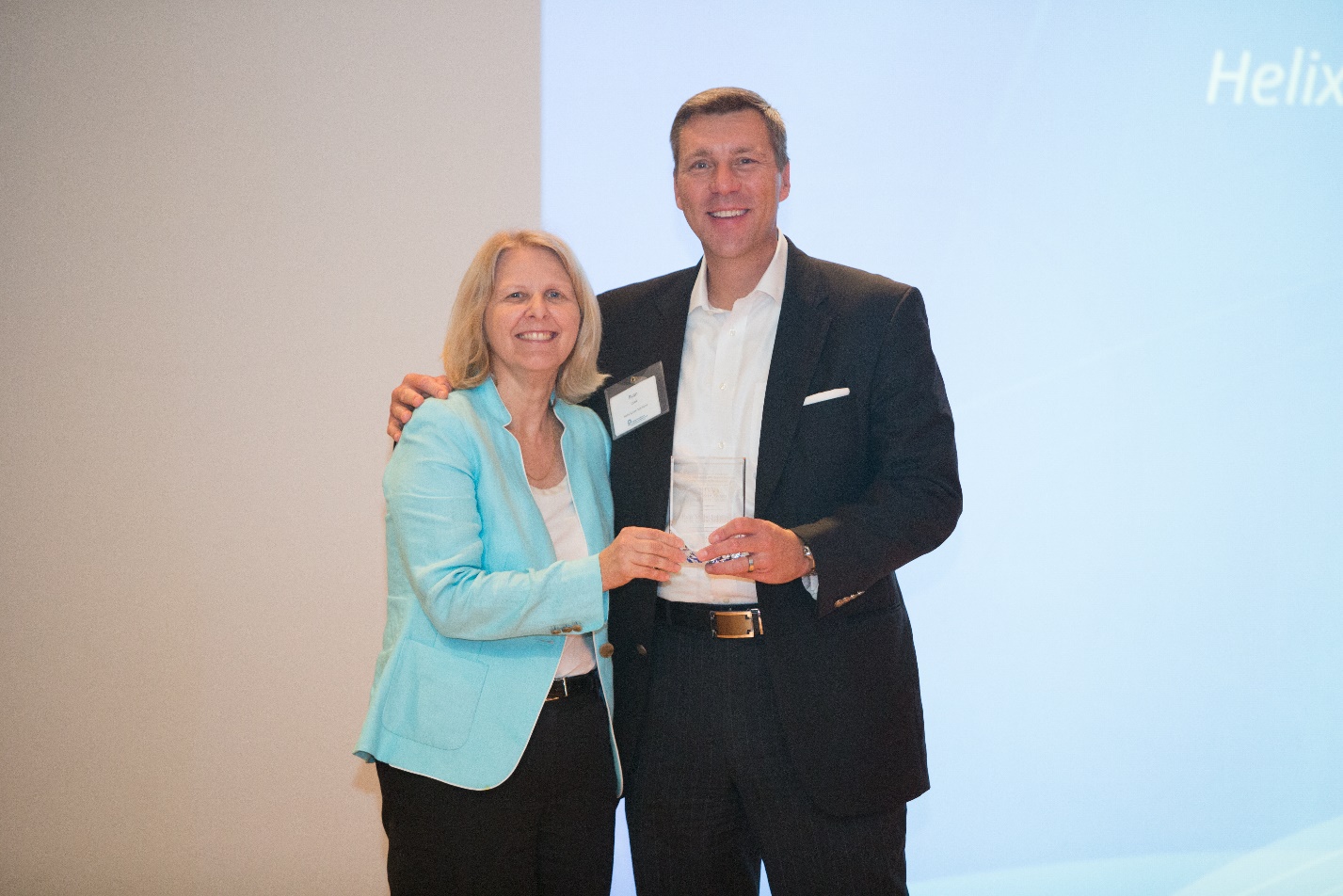 